МИНПРОСВЕЩЕНИЕ РОССИИФедеральное государственное бюджетное образовательное учреждениевысшего  образования«Волгоградский государственный социально-педагогический университет»(ФГБОУ ВО «ВГСПУ»)Кафедра педагогикиРабота классного руководителя с «трудными» подростками.курсовая работапо дисциплине «Педагогика»направления 44.03.01 «Педагогическое образование»профиль «Дополнительное образование в области хореографии»«Прошла защиту»                                            Исполнитель:Оценка_______________________                  Халхатян Татьяна Эдуардовна                                                                             (гр.ХО-ДХБz-31)Дата_________________________                   _________________________                                        Преподаватели                                                 Научный руководитель:______________________________                 Романов С.В.,                          ______________________________                 доцент кафедры педагогики,                                                                             кандидат педагогических наук                                                                             ___________________________Волгоград – 2021СОДЕРЖАНИЕВВЕДЕНИЕ	3ГЛАВА 1. «ТРУДНЫЕ» ПОДРОСТКИ КАК ПСИХОЛОГО-ПЕДАГОГИЧЕСКАЯ ПРОБЛЕМА	71.1. Проблема педагогической запущенности «трудных» подростков	71.2. Характерологические особенности «трудных» подростков	11ГЛАВА 2. РОЛЬ КЛАССНОГО РУКОВОДИТЕЛЯ В РАБОТЕ С «ТРУДНЫМИ» ПОДРОСТКАМИ В УСЛОВИЯХ ОБЩЕОБРАЗОВАТЕЛЬНОЙ ШКОЛЫ	152.1. Организация работы классного руководителя с «трудными» учащимися	152.2. Специфика работы классного руководителя в работе с «трудными» подростками	21ЗАКЛЮЧЕНИЕ	31СПИСОК ЛИТЕРАТУРЫ	34ВВЕДЕНИЕВ настоящее время политический и социально-экономический фон, продолжающийся идейно-нравственный кризис в российском обществе способствует росту девиаций среди подростков. В подростковой среде часто культивируются негативные стереотипы поведения, получают все большее распространение алкоголизм и наркомания, укореняется эгоистическая и иждивенческая психология. Неопределенность настоящего, неуверенность в будущем, безработица, трудности, связанные с получением образования, падение престижа ряда профессий порождают критическое отношение к учебе, ведут к примитивизации сознания. Повышается число несовершеннолетних, вовлеченных в преступную деятельность, велика беспризорность и безнадзорность несовершеннолетних.Школа как социальный институт находится в центре событий и тенденций современного общества, и как зеркало отражает его идеологические и социально-экономические проблемы. Девиантное поведение школьников, понимаемое как нарушение социальных норм, приобретает в последние годы массовый характер и ставит эту проблему в центр внимания социальных педагогов и психологов, медиков, работников правоохранительных органов.Негативные тенденции диктуют настоятельную необходимость пересмотра и совершенствования социально-профилактической деятельности всех социальных институтов, участвующих в социализации несовершеннолетних. Ведущая роль в профилактике девиантного поведения несовершеннолетних, разработке целостной системы воспитательно- профилактической деятельности принадлежит общеобразовательной школе, являющейся одним из основных социальных институтов, определяющих нравственное благополучие общества в целом. Именно целенаправленная деятельность школы в большей мере способна нивелировать недостатки как семейного, так и общественного воспитания, негативных средовых воздействий на формирующуюся личность. Однако зачастую работа с несовершеннолетними ведется «по факту», когда девиантное поведение уже имеет место, особенно слабое звено – социально-педагогическое направление, которое включает профилактику девиантного поведения в условиях общеобразовательной школы.На наш взгляд, для эффективной социально-педагогической профилактики девиантного поведения обучающихся общеобразовательных школ необходимы многомерные воздействия на личность и ее ближайшее социальное окружение, комплексные мероприятия с целью формирования оптимальных способов поведения и разрешения внутри- и межличностных проблем и конфликтов.Степень научной разработанности проблемы. К настоящему времени накоплен значительный научно-теоретический багаж в исследуемой области. В частности, девиации как социальный феномен, вопросы соотношения нормы и отклонения от нормы рассматривали классики социологии М. Вебер, Э. Дюркгейм, Р. Линтон, Р. Мертон, Р. Миллз, Р. Моррис, Т. Парсонс, У. Самнер, отечественные философы, психологи, гогип М.И. Бобнева, Е.В. Змановская, Ю.А. Клейберг, В.Д. Плахов, А.А. Ручка, В.А. Ядов и др.Следует сказать, что ни у зарубежных, ни у отечественных авторов нет единой точки зрения на термин «девиантное поведение». Анализ научной литературы по проблеме показывает, что применительно к несовершеннолетним с различного рода отклонениями в развитии, влияющими на их поведение, разные авторы используют следующие термины «трудные дети», к категории которых относят детей с отклонениями в нравственном развитии, акцентуациями характера, с нарушениями в аффективно-волевой сфере, отклонениями в поведении; «аномальные дети», имеющие отклонения от того, что является типичным или нормальным, но не включающее патологическое состояние; «дезадаптированные дети»; «дети, нуждающиеся в специальной заботе»; дети «группы риска»; «ребенок с нарушениями в аффективной сфере» (С.А. Беличева, А. Коэн, А.Е. Личко, Л. Пожар, В. Слот, Х. Спаниярд, А.С. Тупоногов, Т.И. Шульга,).Вопросы выявления, профилактики и коррекции девиантного поведения подростков в различных его аспектах находят отражение в фундаментальных трудах классиков отечественной педагогической мысли П.П. Блонского, Л.С. Выготского, А.С. Макаренко, В.А. Сухомлинского, С.Т. Шацкого и др. Значительный вклад в разработку научных основ решения данной проблемы внесли Б.Г. Ананьев, С.А. Беличева, А.С. Белкин, В.Г. Бочарова, Б.З. Вульфов, А.Д. Гонеев, С.И. Григорьев, В.И. Загвязинский, Е.В. Змановская, В.Т. Лисовский, А.В. Мудрик, М.И. Рожков, В.Д. Семенов, Л.С. Славина В.А. Сластенин, Д.И. Фельдштейн и др.Несмотря на пристальный интерес представителей научного сообщества к профилактике девиантного поведения среди подростков в деятельности общеобразовательной школы отметим, что вопросу участия классного руководителя в данном направлении не уделяется достаточно должного внимания. В связи с чем актуальность данной работы заключается именно в рассмотрении данного направления профилактической работы с подростками, проявляющими девиантное поведение или по-другому «трудными» подростками.Объектом исследования является работа в «трудными» подростками.Предмет исследования: специфика работы классного руководителя с «трудными» подростками в условиях общеобразовательной школы.Цель исследования – раскрыть сущность работы классного руководителя с «трудными» подростками в условиях общеобразовательной школы.Задачи исследования:изучить проблему педагогической запущенности «трудных» подростков;выявить характерологические особенности «трудных» подростков;рассмотреть организацию работы классного руководителя с «трудными» учащимися;проанализировать специфику работы классного руководителя в работе с «трудными» подростками.Методы исследования определялись поставленными задачами и включали: комплекс общенаучных методов исследования (изучение и анализ научной литературы).Теоретико-методологическую базу исследования составили:психологическая теория личности (Б.Г. Ананьев, А.Г. Асмолов, Л.И. Божович, А.Н. Леонтьев, С.Л. Рубинштейн, В.И. Слободчиков и др.);теория социализации личности (В.Г. Бочарова, Б.З. Вульфов, Р.Г. Гурова, А.В. Мудрик и др.);труды отечественных ученых по проблемам возрастных особенностей подростков (Л.И. Божович, И.В. Дубровина, И.С. Кон, А.В. Петровский и др.);идеи гуманизации воспитательного процесса, педагогики ненасилия (Ш.А. Амонашвили, О.С. Газман, А.Г. Козлова, В.Г. Маралов, В.А. Ситаров и др.);исследования по проблемам адаптации, дезадаптации, ресоциализации, превентивной психопедагогики (С.А. Беличева, Г.А. Гусев, Н.В. Литвиненко, Ю.А. Урманцев и др.); основные положения системного (В.Г. Афанасьев, И.В. Блауберг, В.П. Беспалько и др.), деятельностного (П.Я. Гальперин, А.Н. Леонтьев, СЛ. Рубинштейн и др.), аксиологического (С.Ф. Анисимов, Е.В. Бондаревская, А.И. Кирьякова и др.), личностно-ориентированного (В.А. Беликов, Д.А. Белухин, Э.Ф. Зеер, И.С. Якиманская и др.) и рефлексивного (Г.Г. Гранатов, Т.М. Давыденко, А.Я. Наин, Н.Я. Сайгушев и др.) подходов.Теоретико-практическая значимость. Полученные результаты теоретического исследования могут быть использованы общеобразовательными учреждениями, социальными службами помощи семье и детям, при чтении курсов «Методика и технология работы социального педагога», «Психология девиантного поведения», «Психология семейных отношений», «Психосоциальная работа с различными категориями населения» и др., а также в системе поствузовского и дополнительного образования.Структура курсовой работы. Работа состоит из введения, двух глав, заключения, списка литературы.ГЛАВА 1. «ТРУДНЫЕ» ПОДРОСТКИ КАК ПСИХОЛОГО-ПЕДАГОГИЧЕСКАЯ ПРОБЛЕМА1.1. Проблема педагогической запущенности «трудных» подростковВ зарубежной и отечественной научной литературе, рассматривается проблема педагогически запущенных детей в условиях образовательного процесса. Данная тема не теряет своей актуальности из-за постоянного роста детей данной категории в общеобразовательных школах.Научные исследования Т.А. Фалькович [24], дают основания утверждать, что учащиеся подросткового возраста могут иметь педагогическую запущенность, в том числе, когда имели место коррекционные воздействия в младшем школьном возрасте. Это происходит в тех случаях, когда не созданы условия для успешного формирования личности в семье и школе. Перейдем к описанию содержания понятия «педагогическая запущенность».В психологическом словаре, под редакцией В.Н. Копорулиной термин «педагогическая запущенность» определяет «устойчивое отклонение от нормы в нравственном сознании, поведении детей и подростков, обусловленное отрицательным влиянием среды и ошибкам в воспитании детей и подростков» [20].В сборнике лучших практик наставничества в работе с детьми группы риска [18] «педагогическая запущенность – это отклонение от нормы в поведении личности, обусловленное недостатками воспитания».По мнению А.Е. Личко [15] «педагогическая запущенность – это неразвитость, необразованность, невоспитанность ребенка, отставание его развития от собственных возможностей, требований возраста, вызванное педагогическими причинами».Педагогическая запущенность, по мнению Ф. Дольто [8] проявляется в том, что ребенок может иметь низкий уровень развития учебно- познавательной, игровой, трудовой и других видов деятельности, причиной чего являются недостатки в организации образовательного процесса.Л.Б. Шнейдер [28] к педагогически запущенным относит психически и физически здоровых детей, которые стали «трудными» из-за неправильного воспитания или отсутствия его на протяжении длительного времени.Педагогическая запущенность, по мнению И.А. Чемериловой, И.С. Ганишиной, А.Ю. Кряжева и [др.] [72], состоит из трех компонентов: отклонения от нормы в поведении и учебной деятельности; отставание в развитии познавательных процессов; низкий уровень сформированности эмоционально-волевой сферы, а также нравственных качеств личности; отклонения проявляются в неадекватном отношении педагогически запущенных учащихся, как к себе и своим личностным возможностям, так и окружающим людям, а именно семье, педагогам и сверстникам.Проанализировав научную литературу, с целью определения понятия педагогической запущенности, выделив общие черты, на которые указывают авторы, мы пришли к выводу, что педагогическая запущенность – это устойчивое отклонение от нормы в развитии познавательных процессов, эмоционально-волевой сферы и нравственных качеств личности детей и подростков, обусловленное отрицательным влиянием среды и ошибками в воспитании.В педагогике наряду с термином «педагогически запущенный» используется и термин «трудный» ребенок. В работах Л.Б. Дзержинской [7] описаны признаки, которые определяют понятие «трудные» дети: имеют отклоняющееся поведение. «Трудные» дети и подростки имеют стойкие нарушения в поведении. Автор предлагает различать понятия трудные дети и педагогически запущенные дети. Трудные дети всегда имеют педагогическую запущенность. Если педагогически запущенный ребенок поддается легко перевоспитанию, то в этом случае к нему не может быть применено определение «трудный».Л.И. Божович [2] к «трудным» относит подростков, имеющих нарушения в сфере общения, проявляющих повышенную или пониженную эмоциональную реакцию, демонстрирующих одностороннее умственное развитие, неправильное развитие волевых качеств. Автор выделяет четыре группы «трудных» подростков. Первую составляют те, кому свойственно неправильное представление о жизни: пессимистическое, критическое или чрезмерно романтическое. Вторую – перенесшие тяжелые нервные напряжения. Третью – чье умственное развитие было заторможено или чрезмерно форсировалось, а способности игнорировались или переоценивались. Четвертую – упрямые, капризные, безвольные и неорганизованные подростки.К.В. Ботнарь [3] также обозначил четыре группы трудных подростков: первая группа – учащиеся с отклонениями в умственном, физическом и психическом развитии; вторая группа – подростки с замедленным темпом раз- вития, они с трудом осваивают материал начальной школы, трудности в учебной деятельности компенсируют регулярными нарушениями дисциплины и асоциальными формами поведения; третья группа – учащиеся, чье физическое и умственное развитие проходит нормально, но они проявляют отклонения в поведении и отличаются от других своеобразным сопротивлением воспитанию; четвертая группа – подростки, которые в силу определенных условий жизни в семье и по другим причинам систематически отстают в учебе, не хотят учиться, склонны к нарушению дисциплины.Мы согласны с мнением Л.С. Выготского [5], что между понятиями «педагогически запущенный» и «трудный» ребенок если различия. Понятие «педагогическая запущенность» подразумевает историю воспитания ребенка, а «трудный» – говорит о результатах такого воспитания.По мнению Л.Б. Дзержинской [7] понятия «педагогически запущенный» и «трудный» не вполне точные, узкие и не отражают суть данного явления, так как подросток запущен не только в педагогическом смысле, а в целом как человек. Анализ понятий «педагогическая запущенность» и «трудный» ребенок помог нам разграничить эти понятия (таблица 1).Таблица 1Различия в содержании понятий «педагогическая запущенность» и «трудный» ребенокТаким образом, «трудный» ребенок имеет все критерии, входящие в понятие «педагогической запущенности», так как она является предрасполагающим фактором появления группы «трудных» детей и подростков в общеобразовательных учреждениях. По нашему мнению, главным отличием педагогически запущенных от «трудных» детей и подростков заключается в том, что первые поддаются перевоспитанию при правильном педагогическом подходе и представляют собой историю неправильного воспитания, а дети и подростки из категории «трудный» имеют общую запущенность, являются результатом неправильного воспитания, нарушения в поведении исправляются нелегко и в системе со специалистами разного профиля (психотерапевт, психолог, социальный педагог, сотрудники правоохранительных органов).1.2. Характерологические особенности «трудных» подростковПроблема полноценного воспитания и создания благоприятных условий для всестороннего развития личности ребенка является одной из ключевых в современной психолого- педагогической науке. Однако, в реальной действительности встречаются многие факторы, которые препятствуют этому процессу, особенно в подростковом возрасте. Разрушение родительской семьи, сопровождающееся существенными изменениями традиционных подходов к воспитанию несовершеннолетних; противоречия между субъективным стремлением подростков к самостоятельности и объективным сужением ее реальных границ с помощью мер, применяемых институтами социализации (семьей, школой и др.); противоречия между духовными и материальными потребностями подростков, их родителей и реальными возможностями их удовлетворения – все эти процессы и явления создают негативные условия для жизни подростков и их воспитания и, тем самым, могут способствовать поведенческим нарушениям. Психологическому анализу проблемы трудных подростков посвящены работы многих отечественных и зарубежных авторов (С.А. Бадмаев, Е.В. Змановская, Л.Б. Шнейдер, А.Е. Личко, В.Т. Кондрашенко, И.А. Фурманов, Ю.А. Клейберг, А. Бандура, С. Даулинг, Р. Уолтерс и др.). Большинство из них отмечают, что в поведении трудных подростков присутствуют отклонения, связанные с деформацией основных психологических качеств личности – черт характера. У трудновоспитуемого ребенка обычно обнаруживаются те или иные индивидуальные особенности, которые можно обозначить как недостатки характера.Психологический словарь дает следующее определение характера: «Характер – это неповторимое, индивидуальное сочетание устойчивых психологических черт личности, показывающих отношение человека к окружающему миру и выражающееся в его поведении и поступках [20].Под недостатками характера чаще всего понимаются наиболее устойчивые отрицательные формы поведения человека. В подростковом возрасте такие недостатки характера в первую очередь связаны с негативным влиянием социальной обстановки, а также неправильным подходом взрослых в общении и взаимодействии с ребенком.Традиционно выделяют две категории недостатков или нарушений характера у трудных подростков: 1) акцентуации характера и 2) отклонения в нравственном развитии ребенка (леность, лживость, недисциплинированность и т.п.) [28].Акцентуация характера – это чрезмерное усиление отдельных черт характера, при котором наблюдаются не выходящие за пределы нормы отклонения в психологии и поведении человека, граничащие с патологией. Изучением акцентуаций характера у подростков занимался А.Е. Личко. Автор предложил следующую классификацию подростковых акцентуаций характеров: гипертимный тип (подростки отличаются подвижностью, общительностью, склонностью к озорству), циклоидный тип (характеризуется повышенной раздражительностью и склонностью к апатии), лабильный тип (крайне изменчив в настроении), астеноневротичесчий тип (с повышенной мнительностью и капризностью, утомляемостью и раздражительностью), сензитивный тип (ему свойственна повышенная чувствительность), психастенический тип (такие подростки характеризуются ускоренным и ранним интеллектуальным развитием, склонностью к размышлениям и рассуждениям), шизоидный тип (подростки предпочитают быть одни, находиться в компании взрослых), эпилептоидный тип (подростки часто плачут, изводят окружающих, особенно в раннем детстве), истероидный тип (эгоцентризм, жажда постоянного внимания к собственной особе), неустойчивый тип (повышенная склонность и тяга к развлечениям), конформный тип (бездумное, а часто просто конъюнктурное подчинение любым авторитетам, большинству в группе) [15].Как показывают исследования, акцентуации характера необязательно связаны с девиантным поведением подростков, но такие подростки обладают меньшей устойчивостью против пагубного влияния окружающей среды.В категорию нарушений характера, связанных с отклонениями в нравственном развитии, входят недостатки, проявляющиеся в деятельности подростка и в его отношении к себе и другим людям. В деятельности подростка могут проявляться такие отрицательные черты характера, как: леность, пассивность, неорганизованность и неаккуратность, отсутствие настойчивости. Данные личностные особенности в подростковом возрасте могут быть вызваны отрицательным влиянием сверстников или чрезвычайно заботливых родителей, ощущением бесперспективности обучения, когда ученик затрудняется с определением своего места в будущей взрослой жизни, отсутствие контроля за поведением и деятельностью подростков со стороны взрослых.К недостаткам характера, которые проявляются в отношении подростка к себе и другим людям, относятся эгоизм, недисциплинированность, упрямство, грубость, лживость.Эгоистичные подростки предпочитают во всем свои личные интересы интересам других людей и общества. Они нечуткие, неотзывчивые и в то же время очень чувствительны и ранимы по отношению к себе. Основная причина недисциплинированности у подростков – избыток энергии и неумение рационально проявить свою инициативу, стремление самоутвердиться, выделиться в качестве лидера, протест против ущемления собственного достоинства, плохой пример товарищей, безнадзорность и др. Для упрямых подростков характерно неправильное понимание упрямства как проявления силы воли и принципиальности, желание противостоять подавлению его личности некоторыми взрослыми, избалованность, переутомление, тяжелые переживания, смысловой барьер во взаимодействии с педагогами. Грубое поведение подростков может быть ответом на несправедливые действия взрослых, диктаторские формы обращения с ребенком, чрезмерным и неуместным выражением нежности и т.д. Лживость подростка может быть вызвана разными причинами: боязнью наказания, стремлением привлечь к себе внимание окружающих, желанием прикрыть совершившего проступок товарища [15].Таким образом, знание характерологических особенностей трудных подростков и причин их возникновения позволит выбирать наиболее эффективные методы коррекционной работы с детьми в наиболее сложный период их жизни.ГЛАВА 2. РОЛЬ КЛАССНОГО РУКОВОДИТЕЛЯ В РАБОТЕ С «ТРУДНЫМИ» ПОДРОСТКАМИ В УСЛОВИЯХ ОБЩЕОБРАЗОВАТЕЛЬНОЙ ШКОЛЫ2.1. Организация работы классного руководителя с «трудными» учащимисяВоспитательная деятельность классного руководителя в школе охватывает множество проблем и является исключительно многогранной как по содержанию, так и по разнообразию методов, форм и средств педагогического воздействия на учащихся. Какую бы сторону учения и практической деятельности школьника мы ни взяли, она так или иначе находит свое отражение в работе его наставника, касается обязанностей педагога. Основополагающее значение в работе классного руководителя состоит в том, что ведущим направлением деятельности его является формирование у школьников основ научного мировоззрения, воспитание их в духе общественной морали, работа по идейно-нравственному убеждению учащихся.Классный руководитель выступает как основной организатор нравственного воспитания учащихся во внеурочное время. Вполне понятно, что деятельность классного руководителя в этом направлении характеризуется большой сложностью, широким методическим разнообразием и требует глубокого осмысления возлагаемых на него воспитательных задач и педагогических функций. Классный руководитель – центральное лицо воспитательного процесса. Классный руководитель назначается директором школы из числа наиболее опытных и авторитетных учителей. На него возлагается ответственность за организацию жизни детей, формирование и воспитание коллектива, за учебно-воспитательной работой в классе. Как воспитатель учащихся, он заботится о всестороннем их развитии, о воспитании у них трудолюбия, коллективизма, о повышении качества знаний и укреплении дисциплины и порядка в классе. Всю эту работу классный руководитель проводит не в порядке самодеятельности, а как официальное должностное лицо. Классный руководитель несёт ответственность перед руководством школы и органами народного образования за содержание и организацию воспитательной работы в порученном ему классе [17]. Основные обязанности классного руководителя сформулированы в Уставе средней общеобразовательной школе. Воспитательная деятельность классного руководителя сложна и многогранна. Он проводит различную работу с коллективом учащихся, с учителями своего класса, с родителями и общественностью. Задачи его воспитательной деятельности определяются общими задачами воспитания и конкретными условиями жизни класса. На разных этапах развития коллектива классный руководитель выдвигает конкретные задачи воспитания и, опираясь на ученический коллектив, проводит разнообразную воспитательную работу с классом и отдельными учениками. При определении этих задач он учитывает возрастные особенности учеников, уровень их знаний и состояние успеваемости, дисциплины в классе, наличии таких качеств, как трудолюбие, коллективизм, сознание общественного долга.Цель деятельности классного руководителя – создание условий для саморазвития и самореализации личности обучающегося, его успешной социализации в обществе.Задачи деятельности классного руководителя:формирование и развитие коллектива класса;создание благоприятных психолого-педагогических условий для развития личности, самоутверждения каждого обучающегося, сохранения неповторимости и раскрытия его потенциальных способностей;формирование здорового образа жизни;организация системы отношений через разнообразные формы воспитывающей деятельности коллектива класса;защита прав и интересов обучающихся;организация системной работы с обучающимися в классе;гуманизация отношений между обучающимися, между обучающимися и педагогическими работниками;формирование у обучающихся нравственных смыслов и духовных ориентиров;организация социально-значимой творческой деятельности обучающихся [12].Деятельность классного руководителя – целенаправленный, системный, планируемый процесс, строящийся на основе устава общеобразовательного учреждения, иных локальных актов, анализа предыдущей деятельности, позитивных и негативных тенденций общественной жизни, личностно-ориентированного подхода к обучающимся с учетом актуальных задач, стоящих перед педагогическим коллективом общеобразовательного учреждения, и ситуации в коллективе класса, межэтнических и межконфессиональных отношений. Для педагогически грамотного, успешного и эффективного выполнения своих функций классному руководителю надо хорошо знать психолого-педагогические основы работы с детьми конкретного возраста, быть информированным о новейших тенденциях, способах и формах воспитательной деятельности, владеть современными технологиями воспитания. Классному руководителю в своей деятельности необходимо учитывать уровень воспитанности обучающихся, социальные и материальные условия их жизни [26].Одна из основных задач классного руководителя - это работа с «трудными» детьми, школьниками, которые выделяются из общей массы учеников своим отрицательным поведением, плохой успеваемостью, создающие конфликты со сверстниками, преподавательским составом и с родителями. Важно видеть эту проблему, не прятаться от неё и искать пути её решения совместно с родителями таких учеников.Классному руководителю совместно с учителями предметниками, социальным педагогом, психологом школы важно выявить причины нестандартного поведения школьника, установить, почему данная категория детей потеряли нравственные и социальные ориентиры, почему они находят реализацию своих сил через конфликт с общепринятыми социальными и моральными нормами. Именно силами всего педагогического коллектива необходим комплексный подход к изучению и воспитанию трудных подростков. Для каждого ребёнка важно подобрать нешаблонные решения и применять индивидуальный подход.Основная причина массовости этой проблемы, её существования - это социальная среда: обстановка в семье, круг общения подростка, его занятость.В процессе систематической работы с проблемными детьми и семьями можно выделить несколько типов семей, что позволяет классному руководителю более адресно и точно предупреждать и корректировать работу в данном направлении:1. Одинокая мать, которой ребёнок мешает устроить личную жизнь. Атмосфера в семье, холодность, безразличие, отсутствие духовного контакта. Расположить мать к себе, заручиться доверием; если она отнесётся к этому настороженно. Попробовать посмотреть на себя глазами матери. Это поможет понять её и контролировать своё отношение к ней. Заинтересовать судьбой подростка, пробудить ответственность за его будущее.2. Семьи, в которых господствует безнадзорность. В таких семьях родители, как правило, употребляют алкоголь. Нужно обратить внимание на испытываемые подростком переживания, боль, стыд, обиду за родителей. Выяснить, кто из родителей пользуется авторитетом в семье, кто может стать опорой в изменении условий жизни. 3. Семьи, характеризующиеся педагогической неграмотностью родителей. Родители не понимают детей, обнаруживают полное незнание методов педагогического воздействия, недооценивают значение семейного воспитания. С такими родителями надо чаще проводить консультации, включать их в систематическую работу школы, пробудить интерес к самообразованию. Внушить мысль о том, что все дети нуждаются в образованных родителях.4. Семьи, в которых приоритет отдаётся материальному благополучию над духовной жизнью. Дети в таких семьях растут эгоистами. Родители эти качества поощряют.5. Семьи, в которых родители предъявляют к детям завышенные требования, часто граничащие с жестокостью. Детей часто наказывают физически, в результате они растут озлобленными. Таким родителям нужно доказать, что общение с ребёнком должно быть на равных.Как правило, родители всегда защищают своих детей, оправдывают. Поэтому очень важно, чтоб родители признали наличие проблемы, осознали, что их дети нарушают общепринятые нормы. Получив родителей в союзники, классный руководитель приобретает незаменимых партнёров [25].В процессе всей работы с трудными детьми, общение и отношение необходимо строить на доверии к учащемуся, открытости, честности. В первую очередь нужно добиться, чтобы у учащихся не появилось отвращение к школе, к учёбе. Ведь никому не хочется идти туда, где его всегда все ругают. Ученик должен поверить в свои силы, поднять свой авторитет в глазах окружающих хорошими делами, поступками, какими-либо достижениями. Важно понять, что основная масса трудных детей пытаются не отставать от своих сверстников и одноклассников, которые имеют успехи в учёбе или по другим направлениям, но у них это не получается, либо дети не хотят прилагать усилия для достижения высоких результатов. Поэтому данная категория детей идёт более лёгким путём, чтоб привлечь к себе внимание: срыв уроков наглым поведением и выкрикиваниями, публичное несогласие с общепринятыми нормами, употребление спиртных напитков.Всем участникам воспитательного процесса с трудными подростками необходимо выявить интересы такого ребёнка, его увлечения, наличие способностей в какой-либо области. Необходим личностный подход к ребёнку:1. Видеть в каждом ученике уникальную личность, уважать её, понимать, принимать, верить в неё.2. Создавать такую обстановку учения, общения, труда, в которой каждый ученик чувствовал бы себя личностью, ощущал бы внимание лично к нему.3. Исключить принуждение, а также всякое выделение недостатков ребёнка.4. Организовать атмосферу успеха, помогать детям учиться, обретать уверенность в своих силах и способностях.5. Учить школьника видеть личность, как в самом себе, так и в каждом из окружающих; развивать сознание в причастности к своему коллективу и к социальному целому [21].Приведем пример. В классе учится девочка, которую можно отнести к трудным подросткам. Обучающаяся находится в конфликте со сверстниками, неуважительно относится к преподавателям. В связи с чем, наблюдаются спады в учебе и поведении. Поэтому требуется постоянный контроль со стороны классного руководителя, учителей - предметников, социального педагога, психолога школы. Благодаря принимаемым мерам со стороны классного руководителя (беседы, участие в общественной жизни класса и школы, посещение на дому, выявление способностей ребенка и их развитие) ситуация держится под контролем. При этом родители ребёнка категорически отказывались видеть существующую проблему, не принимали никаких мер для исправления ситуации. На протяжении долгого времени также и с родителями велась работа по привлечению их к воспитательному процессу. Родители приглашались в школу - наблюдали за поведением своей дочери на уроке и на перемене, проводились встречи с администрацией школы, психологом, социальным педагогом. Благодаря чему они осознали наличие проблемы, и в дальнейшем работа проводилась уже совместно с родителями. Можно сказать, что работа проводилась не зря: девочка стала принимать активное участие в общественной жизни класса, посещать кружки, отношения с одноклассниками стали более ровными, появились друзья. В учёбе также наблюдается стабильность.Итак, завоевать доверие подростка, уважение, помочь ему поверить в себя как личность, суметь заинтересовать его полезными делами и занятиями, осознание ребёнком, что он нужен окружающим, его полезность - вот конечная цель работы классного руководителя с «трудными» учащимися.Значительное место в деятельности классного руководителя занимает работа с родителями «трудных» учащихся. В частности, классный руководитель должен поддерживать контакты с родителями по вопросам успеваемости и поведения «трудных» учащихся, осуществлять их консультирование и педагогическое просвещение, знакомить с теми задачами, которые решает школа, и побуждать их принимать участие в решении этих задач. В ряде случаев необходимо привлекать родителей «трудных» учащихся к проведению отдельных видов внеклассной работы с учащимися (руководство кружками, участие в обсуждении вопросов нравственности, жизненного самоопределения и профориентации и т.д.).2.2. Специфика работы классного руководителя в работе с «трудными» подросткамиСамо по себе образовательное учреждение не в силах изменить объективные условия жизнедеятельности личности и общества, но грамотно организованная воспитательная работа может дать импульс для раскрытия потенциала учащегося и изменить направленность его интересов и увлечений.В этом процессе трудно переоценить роль классного руководителя. Его главная задача – вовремя увидеть начальные проявления проблемы, спрогнозировать возможное развитие событий и принять меры к исправлению ситуации. Предотвратить появление девиаций в поведении ребенка представляется возможным посредством организации работы с учащимися и семьями учащихся еще в начальной школе [26]. В сентябре классные руководители традиционно составляют план воспитательной работы с классом. Дети «группы риска» требуют к себе особого подхода и контроля, поэтому классный руководитель составляет «План индивидуальной работы» с этими детьми с указанием класса, фамилии и имени обучающегося. План и следующие документы находятся у классного руководителя, а также у социального педагога в соответствующих папках.На данный момент разработан алгоритм деятельности классного руководителя при выявлении, а затем и последующей работе с детьми «группы риска», который включает ряд основных этапов.1 этап - Изучение первичной информации об учащихся классного коллектива:личные дела учащихся;результаты медицинского обследования;психолого-педагогические характеристики;результаты успеваемости, посещаемости учебных занятий;результаты диагностирования педагога-психолога;жизнедеятельность учащихся вне школы;в каких семьях и условиях проживают данные учащиеся (знакомится с актами посещения и картами учащегося, составленными предыдущим классным руководителем).2 этап - Выявление учащихся группы риска;составляет карту класса по выявлению детей группы риска;выявляет учащихся группы риска в соответствии с классификацией;составляет банк данных учащихся группы риска в классном коллективе.3 этап - Диагностирование детей группы риска, выявление проблем, самое главное в диагностике-это педагогическое наблюдение, которое определяет успешность как диагностики, так и последующих мер самой службы сопровождения;выявляет личностные особенности и достоинства обучающегося, его «проблемное поле»;изучает и оценивает особенности деятельности и обучения школьника; устанавливает причины неадекватного поведения детей, подростков, причины социального неблагополучия их семей;выявляет обучающихся с эмоциональными и интеллектуальными задержками в развитии.4 этап - Составление программы профилактической работы с детьми, требующими особого вниманияКлассный руководитель планирует воспитательную деятельность классного коллектива с учетом форм и методов работы с учащимися, находящимися в зоне или группе риска. При планировании необходимо учесть взаимодействие со специалистами школы:педагогом-организатором,психологом, социальным педагогом,медицинским работником, учителями-предметниками,педагогами дополнительного образования,школьным библиотекарем (формы библиотечного воздействия).Программа индивидуального сопровождения ребенка группы социального риска это:взаимодействие педагога и ребенка, направленное на развитие социально-эмоциональной компетентности, которая предполагает способность адекватно относиться к себе и другим людям, умение управлять своими чувствами, понимать и уважать чувства других;организация досуга ребенка (помощь в досуговом самоопределении, поиск кружка, секции и т.д.);помощь в преодолении учебных затруднений;помощь в выборе образовательного маршрута и профессиональном самоопределении;сопровождение семьи (информационная поддержка, консультирование);организация и предоставление бесплатного питания в школе;обращение в районные городские социальные службы для предоставления различных видов материальной и социальной помощи (Акция «Милосердие»); защита прав ребенка, включая защиту от жестокого обращения со стороны родителей и представителей ближайшего окружения.5 этап - Реализация плана профилактических мероприятий:Классный руководитель сопровождает и координирует выполнение мероприятий плана профилактической деятельности с учащимися «группы риска», подводит итоги за определенный период времени (срок устанавливает администрация образовательного учреждения).На этапе оказания помощи семье и детям «группы риска» применяются:Метод воспитания - способ воздействия на сознание, волю, чувства, поведение людей с целью выработки у них заданных качеств. К методам воспитания относятся: убеждение, побуждение, поощрение, порицание Метод убеждения - применяется с целью сформировать у личности готовность активно включиться в предусмотренную содержанием воспитания деятельность. Данный метод обеспечивает у людей развитие общечеловеческих морально- этических качествМетод побуждения - применяется с целью нацелить человека на деятельность в соответствии с его интересами и потребностямиМетод поощрения - выражение положительной оценки деятельности индивидаМетод порицания - реакция на нежелательные деятельность и поведение 6 этап - Подведение итогов, коррекция полученных результатов.Классный руководитель представляет социальному педагогу (администрации) данные об учащемся «группы риска» по следующим позициям:участие учащегося в общественной жизни класса;приемлемые (позитивные) качества личности;взаимоотношения со сверстниками;досуговые предпочтения (чем любит заниматься в свободное время);каково влияние семьи;имеют ли место конфликты в классе и их причины;эффективность или неэффективность проведенных профилактических мероприятий (причина неэффективности).Основное направление деятельности классного руководителя – изучение семьи и постоянная работа с родителями на протяжении всего периода обучения ребенка в школе.Классному руководителю в начале каждого учебного года целесообразно осуществлять диагностику семей учащихся своего класса: провести анкетирование, установить тип или категорию семей, составить их социальный паспорт, определить уровень образования и культуры родителей, выяснить, как осуществляется воспитательный процесс в семье.Важным шагом в работе с трудными подростками является посещение их семей классным руководителем по месту жительства и выявление жилищно- бытовых условий этой семьи. необходимо помнить, что подобные визиты осуществляются по договоренности с родителями. на наш взгляд, это важнейший и необходимый этап работы классного руководителя, так как причины отклоняющегося поведения ребенка зачастую формируются именно в неблагополучных семьях, где господствуют определенные стили семейных взаимоотношений [19].В любой школе есть неблагополучные семьи, входящие в группы социального риска. Ребенок, находящийся в неблагополучной семье, неизбежно приобретает опыт асоциального поведения. Однако «трудные» подростки вырастают не только в тех семьях, которые принято называть неблагополучны- ми, т.е. с очевидными асоциальными характеристиками. Наиболее острые проблемы современной семьи – формальный характер взаимоотношений взрослых и детей, трудности молодой семьи, возросшая тревога родителей за здоровье, учебу, за будущее детей приводят к тому, что родители не могут научить детей жить в обществе, поскольку сами дезориентированы. На фоне семейных конфликтов очень часты скандалы, разводы. А ведь именно в семье ребенок должен учиться распознавать систему ценностных координат.Изучив контингент семей учащихся, классный руководитель получает возможность целенаправленно строить работу по профилактике девиантного поведения учащихся, оказанию педагогической помощи родителям «трудного» школьника: учить их понимать ребенка, опираться на его положительные качества, контролировать его поведение и занятия в свободное время.Работа с ребенком девиантного поведения и его семьей, как показывает опыт, наиболее эффективна, когда классный руководитель планирует индивидуальную работу, отражая ее цели и этапы в «Дневнике индивидуальной работы с учащимся группы риска». В этой работе классный руководитель непосредственно взаимодействует со школьным психологом, одним из основных направлений деятельности которого является психологическое просвещение всех участников образовательного процесса [10].«Дневник индивидуальной работы» помогает классному руководителю, в решении проблем с трудным подростком: адекватно воспринимать себя и окружающую действительность;развивать адаптационные умения;почувствовать собственную ответственность за свою жизнь и жизнь других; приобрести навыки для дальнейшей самореализации.Данный дневник помогает классному руководителю лучше узнать ученика, особенно его сильные и слабые стороны. Ведется «Дневник индивидуальной работы с учащимся» регулярно и переходит с учеником из класса в класс.«Дневник индивидуальной работы с учащимся» содержит следующие разделы.Раздел I. Общие сведения об учащемся.Данные учащегося. В этом разделе помещается информация, помогающая классному руководителю проанализировать личные данные учащегося, а также характеристика на ученика, составленная психологом школы.Раздел II. Общие сведения о семье учащегося.Характеристика на родителей учащегося. В этом разделе помещаются характеристика на родителей ученика составленная классным руководителем. Информация, помогающая проанализировать семью ученика.Раздел III. Учебная деятельность.Наблюдение за учебной деятельностью. В данный разделе помещаются результаты наблюдений и учет успеваемости и посещаемости учащегося; а также описание основных форм и направлений его учебной и творческой активности. Материалы, представленные в данном разделе, дают широкое представление о динамике учебной активности ученика.Раздел IV. Индивидуальная работа.Содержание работы. В этом разделе помещен план и содержание работы с учащимся и его семьей.1. Диагностическая работамедико-психологический мониторинг при зачислении ребенка в школувыяснение роли наследственных, социально-экономических условий в процессе формирования личных качествсоздание индивидуальных программ развития ребенка группы рискаиспользование программ для выявления факторов риска отслеживание промежуточных и конечных результатов2. Профилактическая и коррекционно-развивающая работа:формирование потребности в получении знаний, способствующих благоприятному развитию и сохранению психического здоровьяактивное воздействие на развитие личности и индивидуальности ребенка, содействие стабилизации эмоционального уровня (тренинг личностного роста, коррекцию поведения, индивидуальные и групповые психопрофилактические беседы; консультирование; факультативные группы, уроки психологии);посещение семейанализ результатов исследования с указанием конкретных мер и контроль за их выполнением.В повседневной практике классному руководителю, используя разумные методы и приемы педагогического воздействия, необходимо постоянно корректировать поведение трудных подростков, развивать нужные качества личности и черты характера, преодолевать недостатки.Основное направление организации педагогической помощи трудным подросткам со стороны классного руководителя включает прежде всего, создание благоприятных условий для развития личности «трудного» ребенка. Именно классный руководитель должен постоянно отслеживать пробелы в знаниях, умениях и навыках «трудных» учащихся. Он, зная ребенка и его семью, может определить систему дополнительных занятий, помощи и консультирования. В процессе работы со своим классом необходимо укреплять положение трудных подростков в классном коллективе, организовать им помощь в выполнении общественных поручений. В целом создание обстановки успеха, одобрения, поддержки, доброжелательности, анализ каждого этапа результата деятельности ученика, его достижений, поощрение положительных изменений приводит к формированию положительной «Я-концепции», меняет самооценку трудного подростка, и следовательно его поведение.В течение первой четверти классными руководителями пятых и десятых классов осуществляется пристальное наблюдение за поведением учащихся, активное знакомство с семьями. Результаты этой работы анализируются на собеседовании между классными руководителями пятых и десятых классов и учителями начальной школы, которое проводится заместителем директора школы по воспитательной работе. Собеседование проходит согласно плану работы школы по преемственности при переходе учащихся из начальной школы в среднее звено, а из среднего – в старшее. Цель собеседования заключается в возможно более полном ознакомлении с особенностями данного контингента учащихся и их семей, выработке рекомендаций в работе с конкретными семьями, сосредоточении внимания на отличительных особенностях учащихся, на характере семейного воспитания и т. д. совместно с классными руководителями работают психологическая и другие службы школы. По результатам работы по преемственности проводится круглый стол, где рассматриваются вопросы адаптации учащихся, психологическая обстановка в коллективе, разрабатывается план дальнейших действий. Это дает возможность устранить причины, вызывающие девиантное поведение учащихся [6].Эффективность работы с трудными подростками зависит от умения классного руководителя учитывать особенности каждой из семей, находить эффективные методы корректировки сложившейся ситуации. Чтобы помочь таким семьям и детям, в каждом конкретном случае должны привлекаться соответствующие компетентные специалисты: социальные работники, педагоги, психологи, психиатры, наркологи, работники правоохранительных органов, юристы и др. Желательно, чтобы в школе были социальные педагоги, а также необходима общая программа, где была бы скоординирована совместная работа школы, правоохранительных органов, здравоохранения и социальных служб. Но подобное не всегда осуществимо, что повышает значение работы с трудными подростками именно классного руководителя.Особо следует подчеркнуть необходимость и эффективность профилактической работы по предотвращению девиантного поведения, проводимой классным руководителем как непосредственно на уроках по предмету, так и на внеклассных мероприятиях. Здесь важное значение приобретают внеклассные мероприятия, направленные на выработку общественной позиции к тем или иным нарушениям дисциплины, несоблюдению общепринятых норм поведения, употреблению алкоголя или наркотиков и т.д. К этим мероприятиям также относятся периодический выпуск стенной газеты, школьные радиопередачи, организуемые самими учащимися, дежурства по школе и т.д. Таким образом, классный руководитель является связующим звеном в комплексной группе специалистов по организации профилактической и коррекционной работы с детьми и подростками. Он делает первичный запрос специалистам и дает первичную информацию о ребенке, организует и координирует комплексную работу по профилактике и коррекции девиантного поведения школьников.ЗАКЛЮЧЕНИЕОдной из актуальных и социально-значимых задач, стоящих перед нашим обществом, безусловно, является поиск путей снижения роста преступности среди молодежи и повышение эффективности их профилактики. В современных условиях на первое место выдвигается проблема именно асоциального поведения среди подростков.В современной школе обучаются очень разные дети. Для каждого из них требуется свои, адекватные его потребностям условия развития, психолого- педагогическое поддержка, любовь, понимание, семейное внимание и т.д. Традиционно у классных руководителей возникают сложности с детьми «группы риска», или с так называемыми «трудными» детьми. Словосочетание «трудные дети» возникло почти сто лет назад в предвоенные годы. В психологии и педагогике нашей страны в 20-30-х годах ХХ века данным термином обозначали практически всех детей, чье обучение и воспитание представляло значительные трудности. Сейчас к трудным детям относят ребят, демонстрирующих явные отклонения в личностном развитии. Это осуществляется, как правило, по внешним проявлениям его индивидуально-психологических особенностей, служащих препятствием для нормального протекания учебно-воспитательного процесса.Дети «группы риска» - это те дети, которые находятся в критической ситуации под воздействием некоторых нежелательных факторов. Риску обычно подвергаются дети из-за отсутствия нормальных условий их полноценного развития. Нежелательными факторами, которые воздействуют на детей с особенностями развития и обуславливают большую вероятность их неблагоприятной социализации, являются физические недостатки, социальная и педагогическая запущенность, проживание в асоциальных семьях и т. п.Воспитание является одной из главных функций классного руководителя. Соответственно профилактическая деятельность, осуществляемая им, носит образовательно-воспитательный характер. Эффективность профилактики будет во многом определяться степенью активности классного руководителя, заинтересованности и нацеленности на взаимодействие с другими специалистами образовательного учреждения, такими как педагог-психолог, социальный педагог, школьный врач (медсестра), завуч по воспитательной работе, ответственный за профилактическую деятельность в школе, учителя-предметники. Воспитательная роль классного руководителя реализуется через формирование им определенной воспитательной системы, которая должна включать и профилактические мероприятия. Классный руководитель должен стремиться создавать благоприятную атмосферу в классе, основанную на справедливости, уважении и оптимальной требовательности по отношению к ученикам.Уместно выделить несколько общих правил, которые необходимо соблюдать классному руководителю в работе с такой категорией детей как «трудные» подростки.1. Ответственность педагога здесь особенно велика, поскольку от правильности и точности выводов во многом зависит судьба ученика. Любая догадка (например, о необходимости обращения к другим специалистам за помощью) должна быть тщательно проверена в диагностической работе.2. Необходима особая осторожность и продуманность в тех случаях, когда требуется рассказать другим людям о проблемах ребенка. Для этого следует отказаться от клинико-психологической терминологии и использовать лишь обыденно - житейскую лексику. При этом необходимо давать родителям и другим учителям ясные и точные рекомендации, как помочь ребенку, испытывающему трудности.3. Следует обращать особое внимание на особенности семейной ситуации. Работа с семьей ребенка «группы риска» оказывается зачастую более важным средством психопрофилактики, чем работа с группой учеников и с учителями. Соблюдение этих условий дает возможность помочь ребенку, создать условия для компенсации трудностей.Если вся работа классного руководителя проведена на должном уровне, то далеко не все дети, находящиеся в зоне риска и имеющие подобные проблемы, переходят в группу риска. Предотвратить переход детей из зоны риска в группу риска можно при наличии специально созданных условий, главное из которых - сопровождение каждого проблемного ребёнка особой программой социально-педагогической поддержки.СПИСОК ЛИТЕРАТУРЫБахарева А.А., Власова А.А. Подготовка будущего учителя к работе с трудными подростками // Инновационная деятельность в образовании. Сборник статей по материалам IV региональной научно-практической конференции. – 2018. – С. 27-30.Божович Л.И. Изучение мотивации поведения трудных подростков / Под ред. Л.В. Благонадежной – М.: 2002. – 372 с.Ботнарь К.В. Работа и оказание помощи трудным подросткам и современной молодежи // Педагогика и современное образование: традиции, опыт и инновации. Сборник статей XII Международной научно-практической конференции. – Пенза, 2020. – С. 71-74.Васютенкова И.В., Захарова Л.Е., Машарова В.А. Психолого-педагогические аспекты первичной профилактики аддиктивного поведения детей и подростков: учебно-методическое пособие / Под редакцией И.В. Васютенковой. – Санкт-Петербург, 2019.Выготский Л.С. Педагогика трудного подростка. – М., 1984. – 210 с.Геньба Н.К., Самсонова Н.В., Дейнега Е.В. Профилактика и коррекция конфликтного девиантного поведения обучающихся в работе классного руководителя // Наука, образование, инновации: актуальные вопросы и современные аспекты. Сборник статей III Международной научно-практической конференции. – 2020. – С. 144-146.	Дзержинская Л.Б. Проблемы перевоспитания трудных подростков в отечественной и зарубежной педагогической теории, и практике (историко-педагогический анализ): Монография. – Волгоград: Волгоградское научное издательство, 2013. – 232 с.Дольто Ф. На стороне подростка. – СПб.: Рама Паблишинг, 2008. – 173 с.Климов М.А., Ращикулина Е.Н. Девиантное поведение подростков: причинная обусловленность, виды, риски // Современное педагогическое образование. – 2018. – № 2. – С. 151-154.Коровкина Н.Н. Планирование работы классного руководителя c трудными детьми и подростками в школе // Достижения вузовской науки: труды II международной научно-практической конференции, Дедовск, 29 апреля 2016 года. – Дедовск: Московский государственный областной университет, 2016. – С. 78-81.Красникова А.В. Подготовка будущих учителей к работе с трудными подростками как педагогическая проблема // Психология, педагогика, образование: актуальные и приоритетные направления исследований. Сборник статей Международной научно-практической конференции: в 3 ч. – 2017. – С. 69-71.Латыпова И. Социально-педагогическая работа с трудными подростками // Проблемы научной мысли. – 2016. – Т. 12. – № 4. – С. 23-30.Лебедева И.В., Михеева Н.С. Воспитательный потенциал образовательного пространства школы в работе с трудными подростками // Проблемы современного педагогического образования. – 2020. – № 67. – С. 244-247.Левин К. Динамическая психология. – М.: Смысл, 2009. – 132 с.Личко А.Е. Психопатология и акцентуации характера у подростков. – М., 2008. – 318с.Мосягина А.А. Профилактика буллинга в образовательной среде // Студент - Исследователь - Учитель. Материалы XXI Межвузовской студенческой научной конференции. Редколлегия: Н.А. Бочарова, Н.И. Верба, Т.С. Вологова [и др.]. – 2020. – С. 718-728.	Мусаева С.В. Классный руководитель как важнейший фактор в воспитательной деятельности школы // Проблемы современной науки. – 2020. – № 9. – С. 149-154.Наставничество (сборник лучших практик наставничества в работе с детьми группы риска) / сост.: Т.Е. Титова; ТОГБОУ ДО «Центр развития творчества детей и юношества» – Региональный модельный центр дополнительного образования детей. – Тамбов, 2018. – 42 с.Петрова К.С. Работа классного руководителя при профилактике и коррекции девиантного поведения детей подросткового возраста в условиях средней общеобразовательной школы // Россия в многовекторном мире: национальная безопасность, вызовы и ответы. материалы международной междисциплинарной научной конференции: в 2 частях. – 2020. – С. 177-179.Психологический словарь / авт.-сост. В.Н. Копорулина и др. – Ростов-н/Д: Феникс, 2009. – 640 с.Смирнова Л.Р. Особенности взаимодействия классного руководителя с ребёнком «группы риска» // Шаг в будущее: теоретические и прикладные исследования современной науки. Материалы 8 молодёжной международной научно-практической конференции студентов, аспирантов и молодых учёных. Научно-издательский центр «Открытие». – 2015. – С. 144-149.Трушкин Е.Д. Методы работы классного руководителя с педагогически запущенными детьми // Научные исследования по приоритетным направлениям как основа инновационного прорыва. Сборник статей Международной научно-практической конференции. – Уфа, 2020. – С. 316-318.Тупикина Л.В. Проблема психолого-педагогической работы с трудными подростками в условиях современной школы // Взаимодействие науки и общества: проблемы и перспективы. Сборник статей Международной научно-практической конференции. Ответственный редактор: Сукиасян Асатур Альбертович. – 2016. – С. 104-106.	Фалькович Т.А. Подростки XXI века. Психолого-педагогическая работа в кризисных ситуациях. – Киров: Вако, 2012. – 85 с.Филоненко А.А. Педагогические условия коррекционно-профилактической работы учителя с трудными подростками в образовательном учреждении // Педагогика и современность. – 2014. – Т. 2. – № 2. – С. 114-116.Хаустов Н.А. Система работы классного руководителя с трудными подростками в школе // Известия ПгПу им. В.Г. Белинского. – 2011. – № 24. – С. 853–855.Чемерилова И.А., Ганишина И.С., Кряжева А.Ю. и [др.] Педагогика и психология девиантного поведения: теория и практика: коллективная монография. – Ульяновск, 2019. Шнейдер Л.Б. Девиантное поведение детей и подростков. – М.: Академический проект, 2015. – 336 с.«Педагогическая запущенность» Психолого- педагогические факторы«Трудный» ребенокПсихолого- педагогические факторыНесформированность ребенка, как субъекта познания и деятельности. Дефекты семейного воспитания. Нарушения в сфере общения. Ассоциальное поведение родителей. Труднообучаемость, трудновоспитуемость. 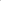 Недостатки в воспитательно- образовательной работе в образовательном учреждении. Возможны отклонения в умственном, физическом, психическом развитии/замедленный темп развития. Педагогическая запущенность. Необразованность (отсутствие необходимого запаса знаний, слабое владение способами их приобретения, недостаточное овладение игровой и учебной деятельностью). Индивидуальные психофизиологические и личностные особенности ребенка (генотип, актуальное состояние здоровья, низкий уровень субъектности ребенка, неадекватная активность во взаимодействии с микросредой). Отклонения от нормы поведения (делинквентность, девиантность). Индивидуально- психологические особенности (отклонения в умственном, физическом, психическом развитии/замедленный темп социального и морального развития\возрастные особенности). Невоспитанность (дисгормония мотивов поведения). История неправильного воспитания. Имеют педагогическую запущенность. 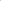 Результат неправильного воспитания. Неразвитость (несбалансированноть развития психических процессов, личностного развития). Общая запущенность ребенка. Поддаются перевоспитанию Нарушения в поведении нелегко исправляются 